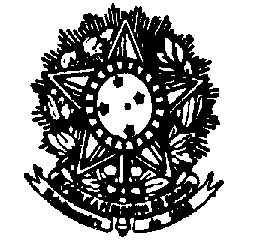 SERVIÇO PÚBLICO FEDERALMINISTÉRIO DA EDUCAÇÃOUNIVERSIDADE FEDERAL FLUMINENSEFACULDADE DE NUTRIÇÃO EMÍLIA DE JESUS FERREIROAo oitavo dia do mês de fevereiro, do ano de dois mil e vinte um, às 09h, reuniram-se virtualmente, na plataforma Google Meet, através do link de acesso http://meet.google.com/sfv-kfeq-mya, os seguintes professores: Ana Beatriz Siqueira, Clarissa Magalhães, Daniele da Silva Bastos Soares, Daniele Mendonça, Enilce Sally, Kátia Ayres, Luciene Burlandy, Luiz Antonio dos Anjos, Maria das Graças Medeiros, Maristela Soares Lourenço, Patrícia Camacho Dias, Patrícia Henriques, Roseane Moreira Sampaio Barbosa, Úrsula Bagni. As seguintes ausências foram justificadas: Amina Costa, Camila Maranha, Manoela Pessanha, Silvia Pereira e Vivian Wahrlich. A reunião teve como pontos de pauta: 1. Aprovação das atas das reuniões ordinária (15/12/20) e extraordinária (21/12/20) do MNS; 2. Proposta de criação de uma Comissão para revisão dos critérios de pontuação dos grupos do currículo lattes em seleções simplificadas e concurso para docentes do MNS; 3. Aprovação de recurso financeiro do TED 10147 do CECANE-UFF 2021 destinado ao MNS; 4. Prorrogação do TED 8671 do CECANE-UFF; 5. Indicação prof. suplente banca seleção simplificada e 6. Bancas exame proficiência. Informes: 1.  Entrega do relatório de metas fixadas no Plano de trabalho remoto 2020 conforme IS PROGEPE nº 08 de 30/04/20; 2. Plano de atividades práticas - Disciplinas de estágio em AC e SP; 3. Progressões funcionais:  Professoras Patricia Camacho e Roseane Barbosa; 4. Acompanhamento mensal dos alunos inscritos nos diários de classe; 5. Seleção simplificada de professor substituto - MNS. Área: Nutrição em Saúde Pública.  Período: 10/02/21 -12/02/21; 6. Prazo de preenchimento do RAD 2020: 03/03/21 (16 horas). Período de ajustes: 01-14/04/21 (16 horas); 7. Envio de proposta de trabalho remoto/plano de trabalho docente 2021 ao MNS. Prazo: 22/02/21; 8. Participação da Profa Ursula Viana em concurso para magistério superior do DNSA-UFRJ. Área: Nutrição em Saúde Pública. A prof. Daniele Bastos iniciou a reunião pelo terceiro ponto de pauta em virtude da participação da prof. Wanise Cruz. Esta explicou a plenária a trajetória do recurso financeiro do TED 10147 do CECANE-UFF 2021 destinado ao MNS, e o seu processo até recebimento em parceria com a FEC. Após a explanação, a plenária aprovou a utilização deste recurso financeiro (R$18.000,00) pela Direção da Faculdade de Nutrição. Com relação o ponto seguinte, que tratou da prorrogação do TED 8671 do CECANE-UFF, a palavra foi concedida a prof. Patricia Camacho que informou a plenária que em virtude da disponibilidade de ampliação de metas pactuadas e tendo em vista a não utilização de parte dos recursos deste TED (destinados à diárias, passagens e material de consumo) seria necessário prorrogar a vigência do mesmo até 30 de julho de 2021 para atender ao cumprimento das novas metas acordadas junto ao FNDE. A plenária aprovou esta prorrogação e nova alocação do recurso. Em virtude do avançar da hora, visto que os pontos já tratados exigiram tempo para os devidos esclarecimentos, as atas das reuniões ordinária (15/12/20) e extraordinária (21/12/20) não foram lidas, a plenária não apontou alterações, portanto ambas foram aprovadas. No segundo ponto de pauta, que tratou da proposta de criação de uma Comissão para revisão dos critérios de pontuação dos grupos do currículo lattes em seleções simplificadas e concurso para docentes do MNS, a plenária aprovou a criação desta Comissão, que será composta pelos docentes: Daniele Bastos, Luiz Antonio dos Anjos, Patricia Henriques e Ursula Bagni e terá vigência de 08 de fevereiro de 2021 a 08 de junho de 2021. O quinto ponto de pauta tratou da indicação de novo professor suplente para compor a banca seleção de seleção simplificada, visto que por relação de impedimento com candidatos, o prof. Luiz Antonio doas Anjos não poderia participar da mesma. A prof. Patricia Henriques se disponibilizou para esta atribuição e a plenária aprovou esta decisão. Com relação ao sexto ponto de pauta, as bancas exame proficiência para alunos que tenham sido reprovados neste exame em 2020 no 1◦ semestre ficaram assim definidas: Maria das Graças Gomes de Azevedo Medeiros (SIAPE 311686), Maristela Soares Lourenço (SIAPE 1436191) e Roseane Moreira Sampaio Barbosa (SIAPE 1847367) (disciplina de Estágio Supervisionado em Alimentação para Coletividade) e Ana Beatriz Franco Sena Siqueira (SIAPE 1139397), Silvia Eliza Almeida Pereira de Freitas (SIAPE 1714720) e Ursula Viana Bagni (SIAPE 1891751) (disciplina de Estágio Supervisionado em Saúde Pública). As atividades destas bancas vigorarão a partir de 08 de fevereiro de 2021 enquanto persistir a solicitação dos exames descritos anteriormente. Com relação ao informes, a prof. Daniele Bastos relembrou a plenária a entrega do relatório de metas fixadas no Plano de trabalho remoto 2020 conforme IS PROGEPE nº 08 de 30/04/20 até 22 de fevereiro de 2021. No segundo informe, a prof. Daniele solicitou as docentes XXX a entrega do plano de atividades práticas disciplinas de estágio em Alimentação para Coletividades e em Saúde Pública. No terceiro ponto de pauta, a prof. Daniele Bastos informou a plenária acerca das progressões funcionais das docentes  Patricia Camacho e Roseane Barbosa. No quarto informe, a prof. Daniele Bastos solicitou a plenária que faça o acompanhamento mensal dos alunos inscritos nos diários de classe visando reduzir/extinguir casos de alunos realizando duas disciplinas no mesmo horário. No quinto ponto a prof. Daniele Bastos informou que a  seleção simplificada de professor substituto do Departamento, na área de Nutrição em Saúde Pública ocorrerá no período de 10/02/21 a 12/02/21. No informe seguinte, a prof. Daniele Bastos relembrou a plenária que o prazo de preenchimento do RAD 2020 será até 03/03/21 (16 horas) e que haverá um período de ajustes de 01 a 14/04/21 (16 horas). No penúltimo informe, a prof. Daniele solicitou a plenária o envio de proposta de trabalho remoto/plano de trabalho docente 2021 ao Departamento até 22/02/21. No oitavo e último ponto de pauta, a prof. Daniele Bastos informou a plenária da participação da prof. Ursula Viana em Concurso para Magistério Superior do DNSA-UFRJ na área de Nutrição em Saúde Pública. A prof. Daniele Bastos informou que também foi convidada para participar Concurso ... Não havendo mais informes, foi concedida a palavra livre ao prof. Luiz Antonio dos Anjos que informou a plenária acerca do prazo para apresentação de projeto para jovem cientista da Faperj até 11 de fevereiro de 2021 (quinta feira). A prof. Manoela pediu a palavra e informou que sobre as vagas de estágio ainda estava aguardando a celebração do convênio com as empresas Sapore, Massima, Escola Britânica e Escola Eliezer Max. E acreditava que terá mais vagas disponíveis para a segunda turma do estágio, com início em 22/03 e para os futuros períodos. Na sexta-feira (05/02) recebeu a confirmação do estágio com o Grupo Trigo, pelo Gurumê. Serão 4 vagas distribuídas entre Barra, Botafogo, São Conrado e Ipanema, também com início para 22/03. Também houve a confirmação do convênio com a Comissaria Rio para estágio de uma aluna que foi quem fez a ponte entre o local de estágio e a Universidade (aluna Thamillys Rodrigues Souza). Não tendo mais nada a tratar, a reunião foi encerrada por mim, profª. Daniele da Silva Bastos Soares, que também lavrei a presente ata.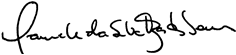 ____________________________________________Profª Daniele da Silva Bastos SoaresSIAPE 2818876Chefe do Departamento de Nutrição Social